June 2018 – for immediate release        Enquiries: Chris Pockett (+44 1453 524133)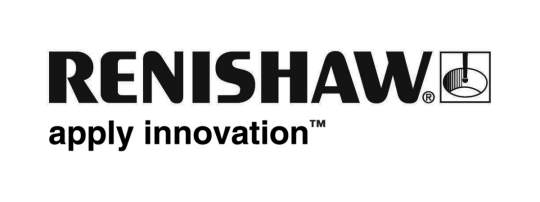 
Rotary axis calibration has never been easier with CARTO 3.0Renishaw’s new CARTO 3.0 software utilises the company’s XR20-W rotary axis calibrator to allow users to quickly capture and analyse data from rotary axes. Capturing and analysing data about a machine’s performance using Renishaw’s CARTO software has never been easier. For the first time with CARTO 3.0 the Renishaw XM-60 multi-axis calibrator can be used with the XR20-W rotary axis calibrator, providing one easy to use and intuitive software solution for all Renishaw laser calibration products. Combining the capability of XR20-W and XM-60 with CARTO 3.0 reduces the calibration of a 5-axis machine tool from several days to within half a day.Multiple error types can be analysed over different time frames building up a comprehensive overview of a machine’s performance. CARTO automatically stores complete datasets for each machine tool within a single database.  By independently comparing the different errors associated with each axis, over different time frames, users can plan preventative maintenance schedules.Through Renishaw’s CARTO software suite, data is more visible, more usable and more actionable, therefore supporting smart factories with industry 4.0 based technology.CARTO release 3.0 is available to download free of charge from www.renishaw.com/cartoFor more information on Renishaw’s calibration and performance monitoring products, visit www.renishaw.com/calibration.-Ends-